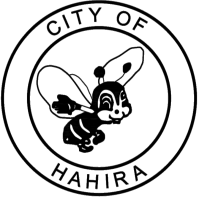 Main Street Board Meeting – September 14, 2020	M I N U T E SCall to Order: The regular meeting was called to order was by Kelly Barr, Main Street Chairman, at 9:35 AM.Attendance Report: Board members present were Leanne Griﬃn, Morgan Davis, Kelly Barr, Madison Trotter, Sharon Respess, Josh Owen, and Meagan Crawford. City representatives included Interim Main Street Director, Jennifer Price.Approval of Minutes: A motion to approve August meeting minutes was made by Megan Crawford.  Seconded by Madison Trotter.Old Business:Third Thursday:  Madison Trotter will be stepping in for Jennifer on Thursday for the First, Third Thursday.  Daylight Donuts will have two food trucks and there will be a snow cone food truck with possible other menu items.  Dirty Bird Dabbit will be the band playing. Anyone else can show up and help volunteer for the event on Thursday.  Event is from 5-8.  Possible Art Walk for October’s event. 	Movie Night: Sharon Respess has paid for the movie rights.  Megan Crawford is confirming she has all items for the event.  Popcorn, Drinks and Candy will be sold but no pizza.  Will encourage families to bring picnic items if preferred.  If rain happens, we will just cancel the event. LARC- Cardboard Box Pick-up: Jennifer is meeting with LARC employee who is new and will be picking up our route.  If another bin is needed, Jennifer can drop it. Georgia Downtown Virtual Annual Retreat- Follow Up: Go through tasks and revise assignments if needed.  Please start working on this. New Business:TAPPS- Grant approved for extending sidewalks all the way to the interstate.Text APP for Hahira Happenings: Text APP for Hahira Happenings is going to be $33 for the first three months and then will go up to $39 or $59 depending on the type of plan we go with.  Board unanimously voted to use the text app service to get event and community information to the community. Downtown APP- Thomasville: They have their own app.  Would it be worth it to create one?  Morgan suggested that Viajro can design an app for us. Georgia Cities Week- Oct 4-10: On Monday, October 5th Jennifer is working to have breakfast donated to our city employees.  Tuesday, October 6th, we are doing a video of community members on why they love Hahira.  Wednesday, October 7th, goodie bag giveaway. Thursday, October 8th, Evening event with Adoption Specialist, Safety Specialist, and Law Enforcement, Fire, and other community members to meet with our community. Friday, October 9th will be the day the Mayor announces the winner of the coloring, drawing, and speech contests.  Saturday, October 10th, Farmers Market.  Contest information, paper, and rules will be dispersed to elementary and middle school students the Friday before.  Winners will be decided on Thursday and announced on Friday.  Pk-2 will color, 3-5 will draw and 6-8 will do speech.  Overall winner for each group but a winner per grade as well.  Madison Trotter will come up with the contest rules.  Jennifer has coloring contest sheet to make copies of.  Drawings will be why the student loves Hahira.  Speech contest will be what they envision Hahira will look like in 2030. Graphic Designer: Dustin Otey is putting a portfolio together for Main Street to have individual branding. Main Street Update:Updates of events-Farmers Market: Large crowd and the weather was great!  There were 11 vendors this last weekend, 14 for next weekend, and 16-17 for the Friends of Farmers Market.Fall Paint Party: Large participation!  Nine people gathered to paint.Two Step Classes 9/19 & 10/10: Jennifer will be helping as her neighbor is teaching the class.  Community Clean up 9/19: Madison will be providing the gloves and bags for the pickup.  Kelly, Hahira Automotive, CCB have donated.  Morgan reached out to Kids Quest for another donation.Halloween Paint Party 10/17: The Slice is donating paint supplies and snacks for 50 kids to paint.  There will be the first 25 from 3-4 and another 25 from 430-530. Encourages volunteers and dressing up. Merchant Meetings on Tuesday following MSB meeting: This meeting will be held at Daylight Donuts tomorrow morning. StoryWalk: Leanne will be reading the book of the month during the Farmers Market on 9/26. Will allow children to write letters afterwards and drop in the Whale Mail. Book Club: This will be held September 25th.  Twin Creek Flowers will bring some for everyone to make small bouquets. Scavenger Hunt: This is back up and running.  Needs stickers for boxes.  Megan is going to look into silver or gold dollars for the hunt. Next Meeting: October 12th at 9:30 am at the CourthouseAdjourn: Meeting called at 10:59 AM by Kelly Barr and 2nd by Madison Trotter.  